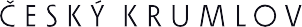 Žadatel o informaciVěc: Poskytnutí informace dle zákona č. 106/1999 Sb.Městský úřad Český Krumlov, odbor úřad územního plánování, obdržel dne 19.8.2022 Vaši žádost o informaci dle u vedeného zákona. Obsah žádosti:Žádost o poskytnutí stanoviska vydaného Městským úřadem Český Krumlov, Odborem úřad územního plánování (OUUP), které bylo vydáno jako podklad pro zrušení DP Křenov v roce 2017 vedeného OBU Plzeň rozhodnutím SBS 02335_2017_OBÚ-6_3 DP Křenov.Poskytnutá informace:Odbor OUUP v roce 2017 neexistoval, posuzování záměrů z hlediska územního plánování bylo tehdy v kompetenci Odboru územního plánování a památkové péče (OUPPP). Tímto Vám posíláme tímto odborem vydané stanovisko v předmětné věci.S pozdravem	…………………………………………………	Ing. Jana Hermanová	vedoucí odboru	úřad územního plánováníPříloha:Stanovisko č.j. MUCK 05164/2017/OUPPP/DP ze dne 31.1.2017K založení:Spis OÚÚPVáš dopis ze dneNaše značkaVyřizuje / telefon / e-mailDatum18.8.2022Ing. Veronika Frnochová+420 380 766 719veronika.frnochova@ckrumlov.cz